TEMAT KOMPLEKSOWY: Dzielni strażacyDzień pierwszyTEMAT: Pomagamy przy wypadkachPrzebieg: Rozwiązywanie zagadek„Nie smok żaden, nie ma pyska, dymem zionie, iskry ciska, w lesie pożre krzaki, drzewa, popiół potem wiatr rozwiewa” (pożar)„Kto pracuje w hełmie, pnie się po drabinie, kiedy syczy ogień i gdy woda płynie?” (strażak)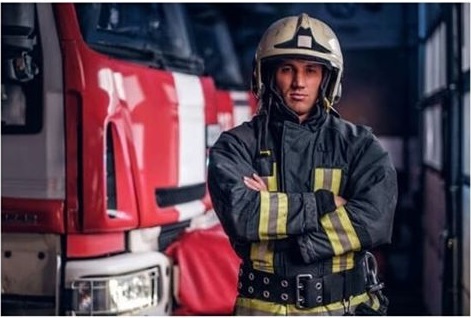 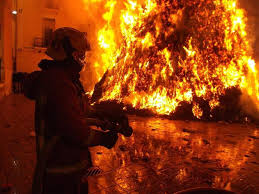 Kim jest strażak? Rozmowa z dziećmi o strażakach, poznanie wiadomości dzieci na temat zawodu i aspektu pracy strażaków. Skojarzenia związane z tym zawodem.Słuchanie opowiadania "Dzielny Karol" Doroty KossakowskiejKarol wyszedł dzisiaj do szkoły trochę wcześniej niż zwykle. Chciał po drodze zajść do kolegi. Dzień był słoneczny, więc z przyjemnością pokonywał drogę prowadzącą przez park. Kiedy wychodził z parku, poczuł dziwny zapach. - Znam ten zapach – pomyślał Karol. - Chyba ktoś rozpalił ognisku i czuję zapach dymu – zastanawiał się chłopiec. Ale to nie było ognisko. Kiedy Karol wyszedł z parku zobaczył co się dzieje. Dom z czerwonym dachem palił się. Płomienie wydostawały się przez okno, a nad domem unosił się szary dym. Karol rozejrzał się wokół siebie. Nikogo w pobliżu nie było. Sam musiał podjąć decyzję co należy zrobić. - Muszę wezwać pomoc – pomyślał chłopiec. Szybko przypomniał sobie numer alarmowy 112. Wezwana przez Karola straż pożarna przyjechała bardzo szybko. Strażacy wynieśli z płonącego domu przestraszonego chłopca, który nie potrafił sam wydostać się z budynku. Ratownicy medyczni udzielili chłopcu pomocy. Po zakończonej akcji ratunkowej jeden ze strażaków podszedł do Karola i zapytał: - Czy to ty nas wezwałeś? - Tak – odpowiedział nieśmiało Karol. - Jesteś dzielnym chłopakiem – powiedział strażak. Dzięki tobie uratowaliśmy dom i chłopca. Karol poczuł wielką radość.  Pomyślał, że kiedyś może i on będzie strażakiem…Rozmowa na temat opowiadania: - Do kogo chciał zajść Karol po szkole? - Co poczuł idąc przez park? - Co zrobił Karol, kiedy zobaczył płonący dom? - W jaki sposób wezwał pomoc? - Kto przyjechał z pomocą? - Co się wydarzyło po zakończeniu akcji ratunkowej? - O czym pomyślał Karol? - Czy każdy może zostać strażakiem?Jak wygląda strażak?
Rodzic prezentuje dziecku zdjęcie/ilustrację strażaka i omawia elementy jego ubioru.Strażacy, którzy wyjeżdżają, do pożaru, zakładają na siebie specjalny strój. Muszą ubrać się w kombinezon. Zakładają rękawiczki i buty, a na głowę kominiarkę i hełm. Rodzic wskazuje na obrazku strażaka i nazywa części jego ubrania (hełm, buty…) Hełmy, które noszą, chronią ich głowy w czasie akcji. Na stroju strażaka są pasy, które świecą, tak jak opaska. Pasy te potrzebne są, po to żeby strażak był widoczny.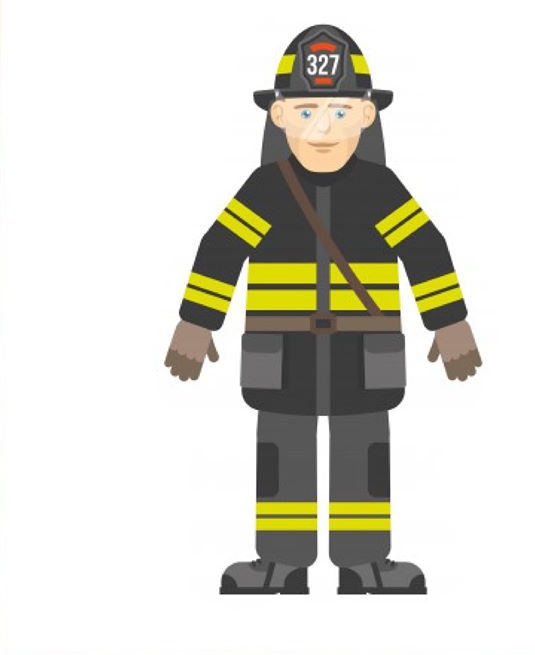 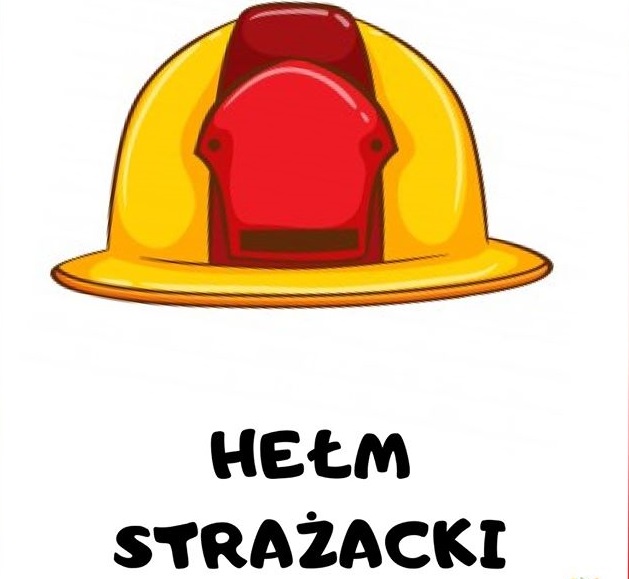 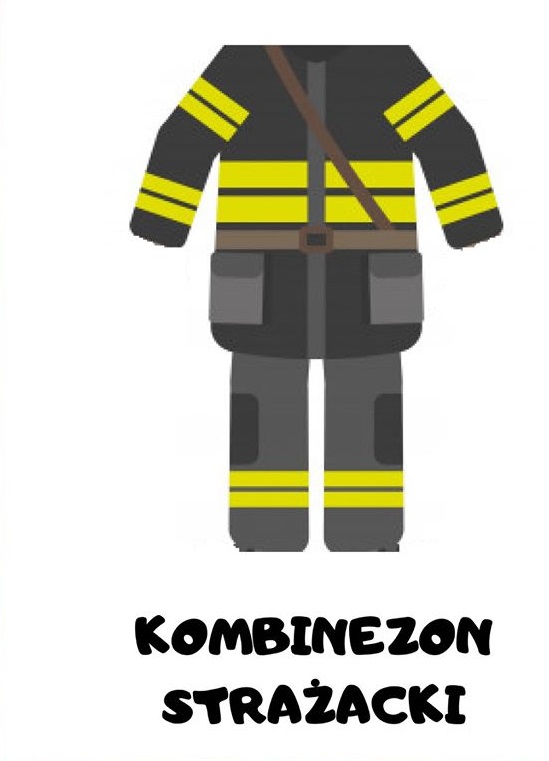 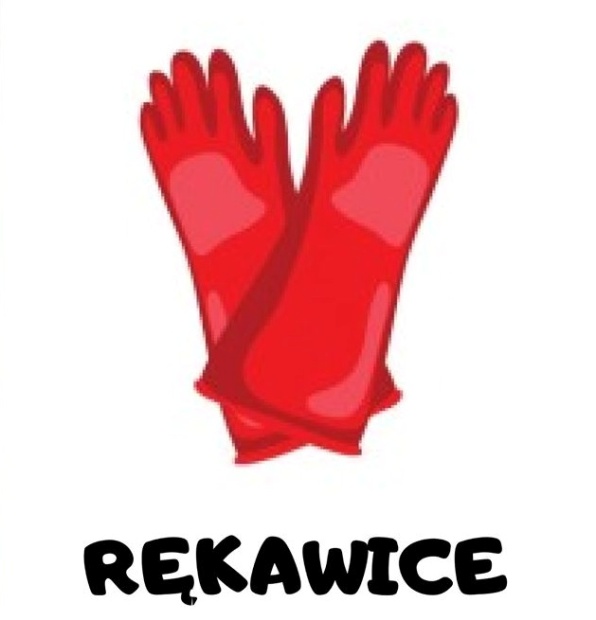 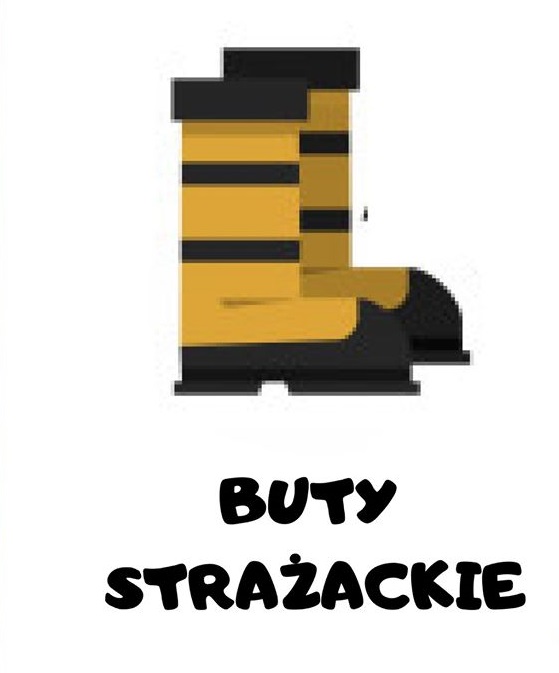 Zabawa Rozwijamy i zwijamy węże strażackie Dziecko otrzymuje pasek bibuły, starając się zwinąć go w rulon, a następnie, trzymając jej koniec, wyrzucić do przodu i rozwinąć.Zabawa ruchowa,, Powódź, pożar” Dziecko biega po pokoju, na hasło Rodzica „powódź” – dziecko wbiega na dywan, na hasło „pożar” – dziecko znajdują się poza dywanem..„Strażacy w akcji”  .Oglądanie przez dzieci ilustracji przedstawiających pracę strażaka. Dzieci opowiadają co widzą na obrazkach.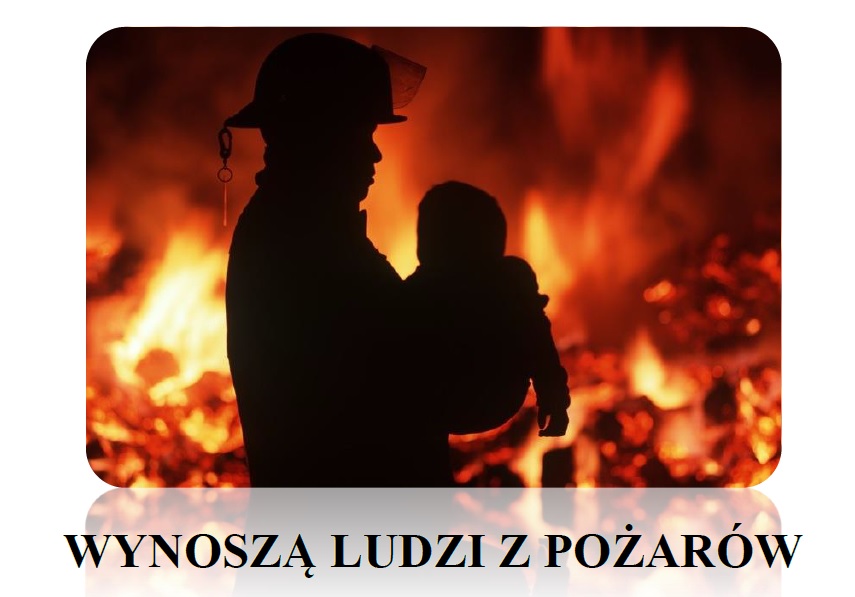 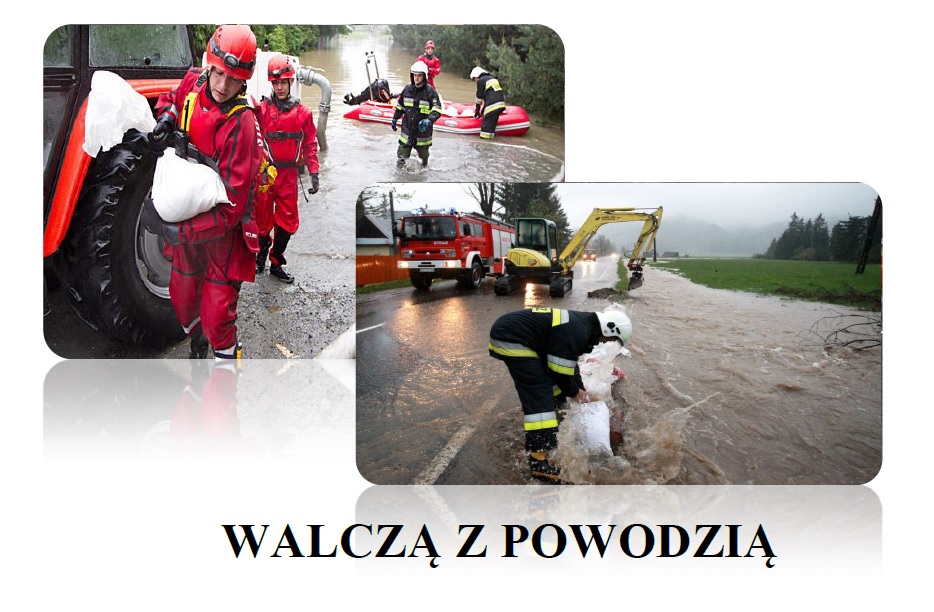 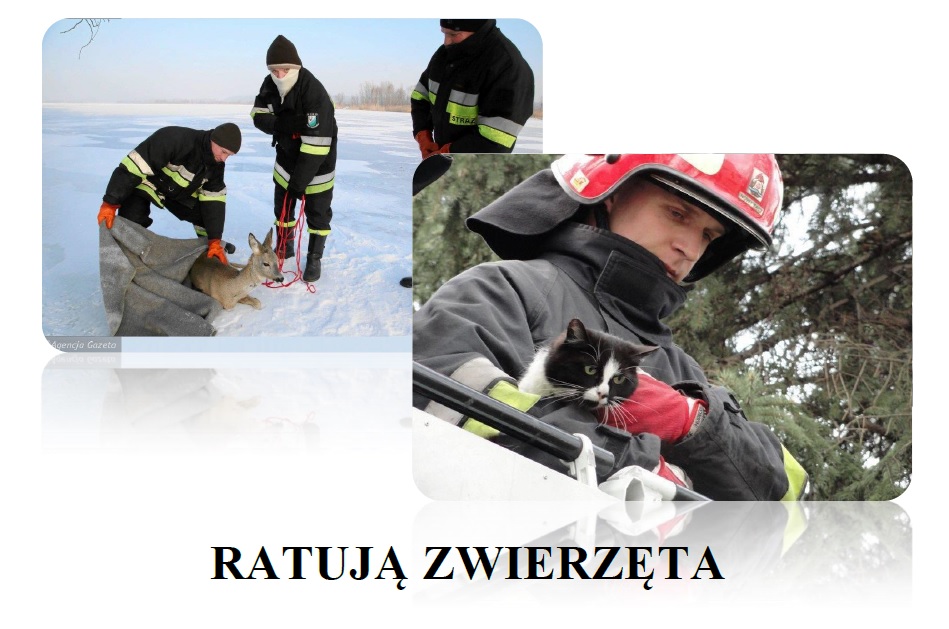 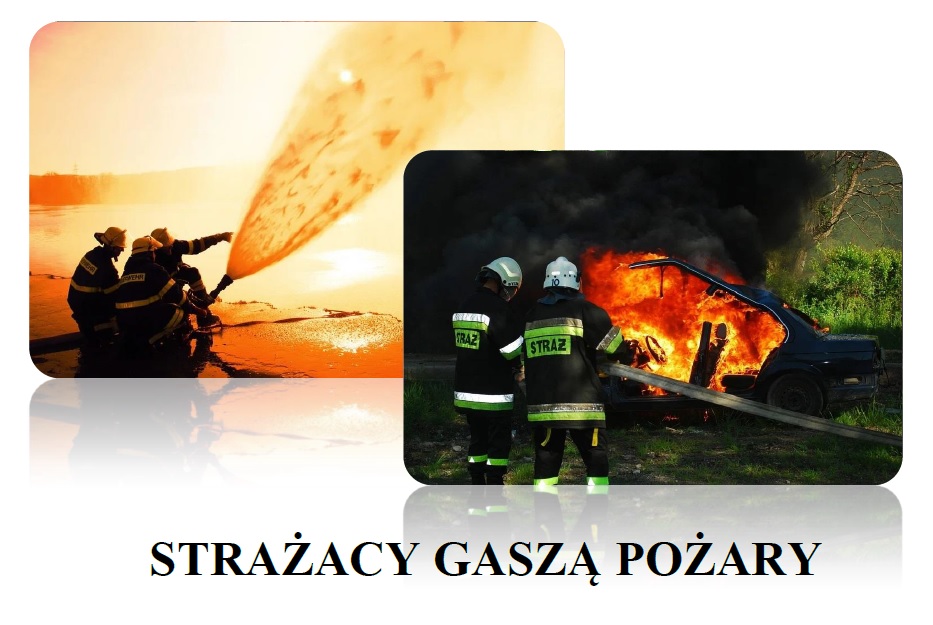 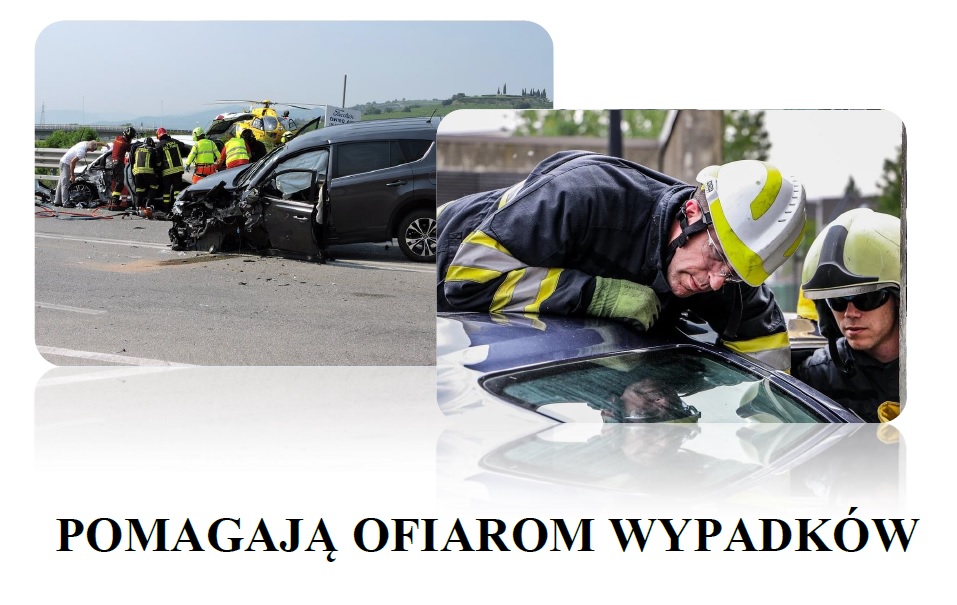 Prace do wykonania w domu 4 latki 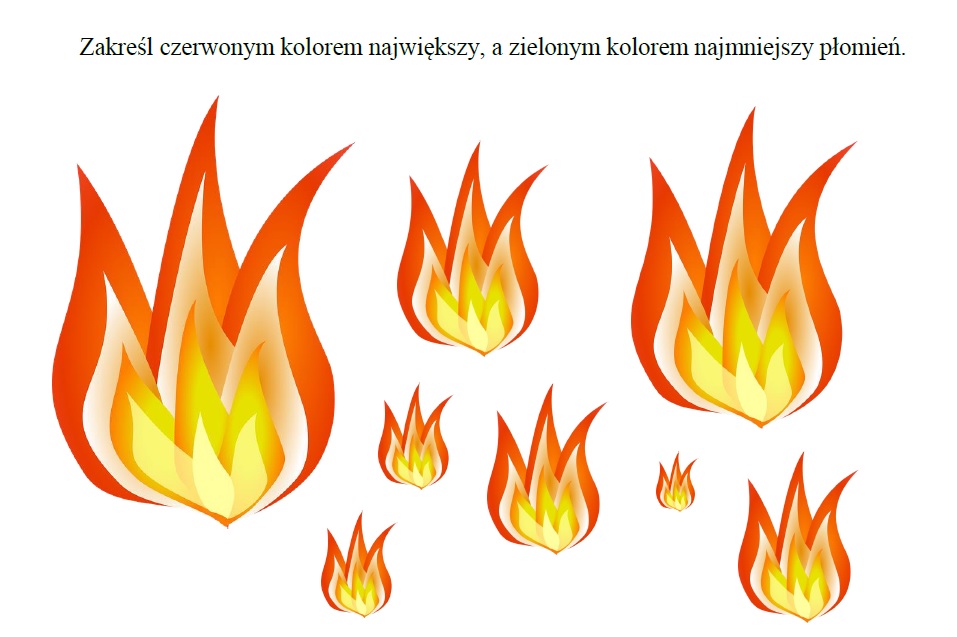 Podręcznik- karty pracy 5 latki - cz. 4 str. 15Ćwiczenia ruchowe (do wyboru)https://www.youtube.com/watch?v=yv0YdFZHmgM&fbclid=IwAR0m2NsTdCb5L08DyT0Y5AxpAo6EhD-YhSEq2zDcr0TzWis7lUL8x_D5Yj0https://www.youtube.com/watch?v=BKAw3y1HKuE&feature=youtu.be&fbclid=IwAR0DhFNVLzirG5k6A3GOHwVt38OSrDxI8O4q1y9-30wYgYwT3RgGG3ethQAhttps://www.youtube.com/watch?v=1XeTVLcZ0Ishttps://www.youtube.com/watch?v=fVKEhOTTS5wŻyczymy udanej zabawy!:)